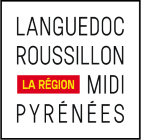 APPEL A MANIFESTATION D’INTERET – ECOLE REGIONALE DU NUMERIQUEDOSSIER DE REPONSE1/ Présentation de la structure porteuse Présentation de la structure porteuseRaison sociale :Forme juridique : Adresse :N° téléphone :Nom du représentant légal :Nom du référent opérationnel : 2/ PRESENTATION DU PROJET 3/ ENGAGEMENT DU PORTEUR DE PROJET Je soussigné ……………… (Maire(sse)/Président(e)) de la ……………………… (structure porteuse), m’engage, si mon projet est retenu dans le cadre de l’AMI « Ecole régionale du numérique » à respecter les engagements décrits dans ce dossier concernant la mise à disposition d’un local (dans les conditions décrites ci-dessus) avec une connexion Internet répondant aux critères définis par la Région. Fait le ………….,A ……………,Le représentant légal,Signature